POZIV GOSPODARSKIM SUBJEKTIMARADI UTVRĐIVANJA LISTE SPOSOBNIH PONUDITELJAU POSTUPCIMA JEDNOSTAVNE NABAVE ROBA, RADOVA I USLUGAUVODZa potrebe predviđene Proračunom Općine Matulji za 2018. godinu koje se odnose na provedbu postupka jednostavne nabave roba i usluga čija je procijenjena vrijednost  manje od 200.000,00 kn bez PDV-a, te radova čija je procijenjena vrijednost  manja od 500.000,00 kn bez PDV-a Općina Matulji sukladno Pravilnika o provedbi postupaka jednostavne nabave roba, radova i usluga („Službene novine Primorsko goranske županije „broj 20/2017 i 31/2017) objavljuje na web stranici Poziv za utvrđivanje liste sposobnih ponuditelja.Ponuditelji su dužni ponudu izraditi i dostaviti u skladu s uvjetima ovog Poziva.NARUČITELJOPĆINA MATULJIAdresa sjedišta: Trg Maršala Tita 11, 51211 MatuljiAdresa za dostavu pošte i ponuda: Trg Maršala Tita 11, 51211 MatuljiOIB: 23730024333MB: 2542579www.matulji.hre-mail: opcina.matulji@ri.htnet.hr      3.   KONTAKTZa sve nejasnoće ponuditelji mogu poslati upit na e-mail: opcina.matulji@ri.htnet.hr4.  PREDMET POZIVAPredmet Poziva je utvrđivanje liste sposobnih ponuditelja za nabavu roba, radova i usluga. Uvrštenjem na listu sposobnih ponuditelja ponuditelj stječe pravo sudjelovanja u pojedinačnim postupcima jednostavne nabave roba, radova i usluga koje će Općina Matulji nabavljati tijekom 2018. godine. Uvrštenje na listu sposobnih ponuditelja ne znači automatski i ugovaranje određenih poslova.      5.  UPUTA ZA PODNOŠENJE PONUDAPonuditelji na web stranici Općine Matulji www.matulji.hr moraju preuzeti i popuniti:Obrazac 1- podaci o ponuditelju,Obrazac 2 - listu roba, radova i usluga na kojoj će zaokružiti redni broj ispred grupe roba, radova i usluga koji/koje nude. Ponuda se može predati za jednu ili više grupa roba, radova i usluga,Dostaviti dokaz o upisu u sudski, obrtni, strukovni ili drugi odgovarajući registar (preslika).6.   KRITERIJ ZA UVRŠTENJE NA LISTUNa listu sposobnih ponuditelja naručitelj će uvrstiti ponuditelje koji dostave cjelokupnu dokumentaciju iz točke 5. ovog Poziva do krajnjeg roka za predaju ponuda i dokažu pravnu i poslovnu sposobnost za predmet nabave koji su zaokružili na listi.7 .   NAČIN IZRADE I DOSTAVE PONUDA Ponuditelji dostavljaju pisanu ponudu u zatvorenoj omotnici. Na omotnici se ispisuje adresa ponuditelja i adresa naručitelja s naznakom „Prijava za listu sposobnih ponuditelja- ne otvarati“.      8.     DATUM, VRIJEME I MJESTO PODNOŠENJA PONUDAPonude se dostavljaju na adresu Općina Matulji, Trg maršala Tita 11, 51211 Matulji ili se predaju u pisarnici Općine Matulji.Krajnji rok za dostavu ponuda je 15.12.2017.        9.   MJERILA ZA UTVRĐIVANJE PRHVATLJIVOSTI PONUDEPovjerenstvo će smatrati prihvatljivima one ponude koje u potpunosti udovoljavaju uvjetima poziva. Nepravodobne i nepotpune ponude neće se razmatrati.      10.    UTVRĐIVANJE LISTE SPOSOBNIH PONUDITELJAPovjerenstvo će utvrditi Listu sposobnih ponuditelja prema vrstama roba, radova i usluga sukladno dostavljenim prihvatljivim ponudama. Lista sposobnih ponuditelja objavljuje se na web stranici Općine Matulji www.matulji.hr u roku od 30 dana od dana zaključivanja poziva.Povjerenstvo za utvrđivanje liste sposobnih ponuditelja                      			 za nabavu roba, radova i usluga            REPUBLIKA HRVATSKAPRIMORSKO-GORANSKA ŽUPANIJA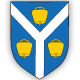 OPĆINA MATULJIOPĆINA MATULJIKLASA:   011-01/17-01/0014 URBROJ: 2156/04-01-3-2-09-17-0011 Matulji, 30.11.2017 KLASA:   011-01/17-01/0014 URBROJ: 2156/04-01-3-2-09-17-0011 Matulji, 30.11.2017 